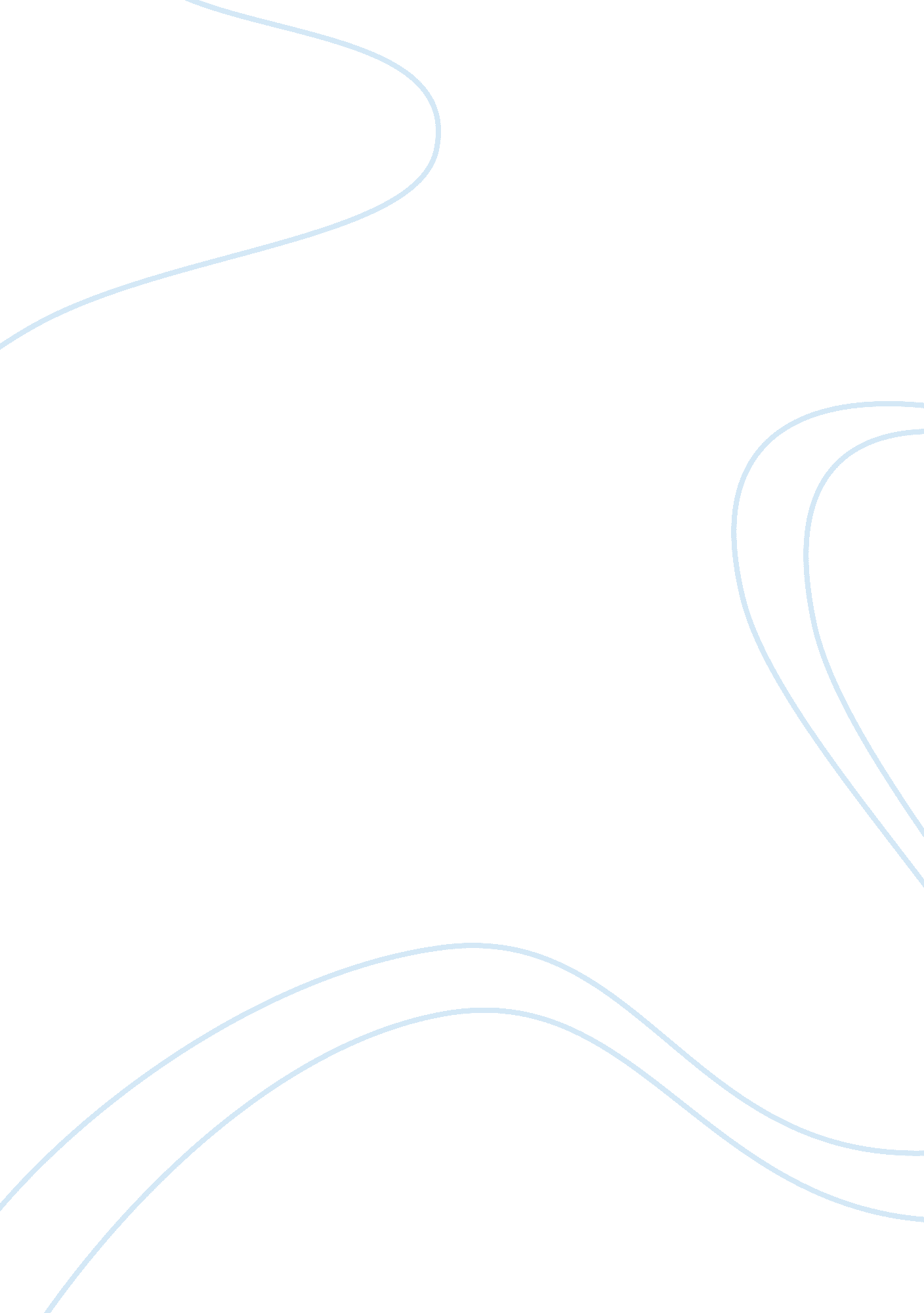 Unit 503: champion equality, diversity and inclusion essay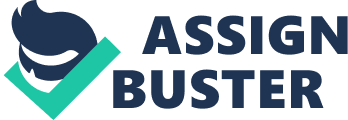 Unit 503: Champion Equality, Diversity and InclusionDIVERSITYDiversity literally means difference. Diversity recognises that though people have things in common with each other, they are also different and unique in many ways. Diversity is about recognising and valuing those differences. Diversity therefore consists of visible and non-visible factors, which include personal characteristics such as background, culture, personality and work-style in addition to the characteristics that are protected under discrimination legislation in terms of race, disability, gender, religion and belief, sexual orientation and age. By recognising and understanding our individual differences and embracing them, and moving beyond simple tolerance, we can create a productive environment in which everybody feels valued. EQUALITYEquality is about ‘ creating a fairer society, where everyone can participate and has the opportunity to fulfil their potential’ Equality means being equal in status, rights and opportunities no matter what their race disability, gender, religion, beliefs and cultural differences, sexual orientation and age. INCLUSIONInclusion is a sense of belonging, feeling included, feeling respected, valued for who you are even if the person lacks some advantages, feeling a level of supportive energy and commitment from others so than you can achieve my best. Inclusion ensures everyone has access to resources, rights, goods and services, and able to participate in activities. 1 Understand diversity, equality and inclusion in own area of Responsibility1. 1 Explain models of practice that underpin equality, diversity and inclusion in own area of responsibilityIn my role as Branch Manager I am responsible for ensuring that all individuals, their families, friends, carers and members of staff and those I am working in partnership with, are treated equally. Everyone should be treated with dignity and respect. There are many pieces of Legislation, Codes of practice (Some of which… 